НЕДЕЛЯ НАУКИ И ИННОВАЦИЙ  08 – 13 февраля 2021 годаПРОГРАММАг. Киров2021 год Указом Президента Российской Федерации от 25.12.2020 № 812 объявлен Годом науки и технологий и направлен на дальнейшее развитие науки и технологий в Российской Федерации. 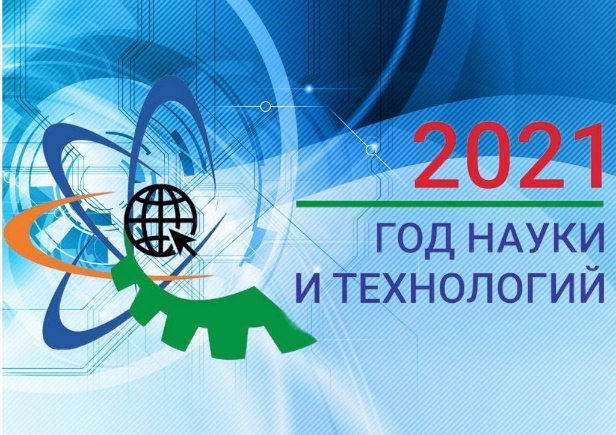 В.В. Путин отметил, что «ценность труда людей в этих сферах и их вклад в развитие страны заслуживают особого общественного и государственного признания», так как наука является основной движущей силой прогресса, важнейшим ресурсом развития национальной экономики, медицины, образования и социальной сферы. Поэтому от достижений ученых напрямую зависят не только экономический рост и создание новых высокопроизводительных рабочих мест, но и качество жизни миллионов людей.Официально Год науки и технологий открывается в России 8 февраля – в День российской науки. Этот праздник был учреждён Указом президента России Б.Н. Ельцина 7 июня 1999 года. Он приурочен к дате основания Российской академии наук и Академического университета (ныне – Санкт-Петербургский государственный университет).ПРОГРАММА НЕДЕЛИ НАУКИ И ИННОВАЦИЙ  X ОБЛАСТНОЙ ОБРАЗОВАТЕЛЬНЫЙ ФОРУМ«ОТКРЫТОСТЬ. КАЧЕСТВО. РАЗВИТИЕ»Задача ученых заключается не только в развитии научных исследований, но и в борьбе за их использование на благо общества, на благо всех людей мираИ. АртоболевскийОбразовательный Форум «Открытость. Качество. Развитие» проводится в Кировской области с 2007 года. Это мероприятие - традиция и важное событие для всех представителей системы образования региона. Ежегодно в работе Форума принимают участие более 100 образовательных организаций не только Кировской области, но и других регионов РФ.  В 2011 году юбилейный, пятый по счету, образовательный форум получил статус международного. Форум был ориентирован на выявление и дальнейшее продвижение инновационного опыта образовательных организаций. В рамках Форума проводятся выставки педагогических достижений, презентации, конкурс инновационных проектов (программ), мастер-классы, круглые столы по актуальным вопросам образования, семинары и многие другие мероприятия. Тема Форума – «Развитие кадрового потенциала системы образования Кировской области» Цель – обсуждение ресурсов и механизмов профессионального развития педагогических кадров, развития региональной системы образования в направлениях, заданных национальным проектом «Образование», Государственной программой Кировской области «Развитие образования» на 2020-2024 годыКатегория участников – начальники отделов образовательных округов министерства образования Кировской области, руководители и специалисты органов местного самоуправления, осуществляющих управление в сфере образования, руководящие и педагогические работники образовательных организаций всех типов и видов, представители общественных организацийПРОГРАММА08 февраля 2021 года09 февраля 2021 года10 февраля 2021 годаНаука не является и никогда не будет являться законченной книгой. Каждый важный успех приносит новые вопросы, всякое развитие обнаруживает со временем все новые и более глубокие трудностиА. Эйнштейн11 февраля 2021 годаФЕСТИВАЛЬ ИННОВАЦИОННЫХ ПРОЕКТОВ (ПРОГРАММ)Инновация – это не изобретение и не открытие.Она фокусируется не на знаниях, а на эффективностиПитер ДракерФестиваль направлен на распространение опыта лучших образовательных организаций Кировской области, являющихся гарантами высокого качества образовательных услуг, выявление и поддержку авторов инновационных проектов в сфере образования; привлечение внимания общественности к процессу развития образовательной политики в образования Кировской области12 февраля 2021 годаДЕНЬ ЦИФРЫНаука – не предмет чистого мышления, а предмет мышления, постоянно вовлекаемого в практику и постоянно подкрепляемого практикой. Вот почему наука не может изучаться в отрыве от техники.Д. БерналПрограмма дня посвящена актуальным проблемам внедрения цифровых технологий в систему образования, популяризацию и демонстрацию лучших практик сферы образования Кировской области. На мероприятиях предполагается обмен опытом по ключевым вопросам и проблемам формирования единого информационно-образовательного пространства в условиях становления цифровой экономики13 февраля 2021 годаМЕЖРЕГИОНАЛЬНЫЙ КОНКУРС «ПЕДАГОГ-ИССЛЕДОВАТЕЛЬ»Каждый выдающийся исследователь вносит своё имя в историю науки не только собственными открытиями, но и теми открытиями, к которым он побуждает других. Макс ПланкXIII Кировский межрегиональный конкурс «Педагог-исследователь» направлен на приобщение членов педагогического сообщества - педагогов, родителей-организаторов и руководителей (менеджеров) исследовательских работ обучающихся и студентов - к традициям российской научной школы, реализации модели научно-практического образования (исследовательская деятельность, проектная деятельность, детское научно-техническое творчество)Министерство образования Кировской областиКОГОАУ ДПО «Институт развития образования 
Кировской области»08-09 февраля 2021 года08-09 февраля 2021 года13.00 – 16.00X областной образовательный Форум «Открытость. Качество. Развитие»Тема «Развитие кадрового потенциала системы образования Кировской области»10 февраля 2021 года10 февраля 2021 года12.00 –13.30Вебинар «Организация проектной и исследовательской деятельности на уровне начального общего образования» 13.00-14.30Школа молодого руководителя11 февраля 2021 года11 февраля 2021 года13.00 – 15.00Фестиваль инновационных проектов (программ)12 февраля 2021 года12 февраля 2021 года11.00 – 14.00Межрегиональный фестиваль «РобоСКАРТ»14.00 –16.00Круглый стол «Взаимодействие сущностей федеральных проектов «Цифровая образовательная среда», «Успех каждого ребенка», «Современная школа» в условиях реализации нацпроекта «Образование» в Кировской области»14.00 – 15.30Вебинар «Правовые вопросы обеспечения информационной безопасности в образовательных организациях»13 февраля 2021 года13 февраля 2021 года10.00 – 12.00Межрегиональный конкурс «Педагог-исследователь»12.00 – 12.20Закрытие Недели науки и инноваций. Подведение итогов13.00–13.20Открытие форума, приветственные словаОткрытие форума, приветственные слова13.20–14.20ПУБЛИЧНЫЕ ЛЕКЦИИо направлениях реализации государственной политикив сфере образованияСсылка для подключения: https://kirovipk.ru/s/VjFIsEРодина Надежда Александровна, заместитель директора ФГАОУ ДПО «Академия реализации государственной политики и профессионального развития работников образования Министерства просвещения Российской Федерации»Макарова Елена Владимировна, руководитель опорного образовательного центра института дополнительного образования АНО ВО «Университет Иннополис»ПУБЛИЧНЫЕ ЛЕКЦИИо направлениях реализации государственной политикив сфере образованияСсылка для подключения: https://kirovipk.ru/s/VjFIsEРодина Надежда Александровна, заместитель директора ФГАОУ ДПО «Академия реализации государственной политики и профессионального развития работников образования Министерства просвещения Российской Федерации»Макарова Елена Владимировна, руководитель опорного образовательного центра института дополнительного образования АНО ВО «Университет Иннополис»Физико-математическое образованиеФизико-математическое образованиеФизико-математическое образованиеПрофильный ресурсный центр: КОГОАУ «Кировский физико-математический лицей» Исупов Михаил Васильевич, директор, канд. пед. наук;Ярославцев Виктор Леонидович – руководитель областного методического объединения учителей математики, информатики и технологии, заместитель директора по учебно-воспитательной работе, учитель информатики МКОУ СОШ № 7 г. Слободского;Пивоваров Александр Анатольевич – куратор областного методического объединения учителей математики, информатики и технологии, старший методист Центра профессионального развития педагогических кадров КОГОАУ ДПО «Институт развития образования Кировской области», канд. пед. наук.Профильный ресурсный центр: КОГОАУ «Кировский физико-математический лицей» Исупов Михаил Васильевич, директор, канд. пед. наук;Ярославцев Виктор Леонидович – руководитель областного методического объединения учителей математики, информатики и технологии, заместитель директора по учебно-воспитательной работе, учитель информатики МКОУ СОШ № 7 г. Слободского;Пивоваров Александр Анатольевич – куратор областного методического объединения учителей математики, информатики и технологии, старший методист Центра профессионального развития педагогических кадров КОГОАУ ДПО «Институт развития образования Кировской области», канд. пед. наук.https://kirovipk.ru/s/EBxbgc Гуманитарное образованиеГуманитарное образованиеГуманитарное образованиеПрофильный ресурсный центр: КОГОАУ «Вятская гуманитарная гимназия с углубленным изучением английского языка» Вологжанина Валерия Владимировна, директор, канд. пед. наук;Окунева Светлана Александровна – руководитель областного методического объединения учителей русского языка и литературы, учитель русского языка и литературы КОГОАУ «Вятская гуманитарная гимназия с углубленным изучением английского языка», канд. пед. наук;Высотина Светлана Николаевна, руководитель областного методического объединения учителей иностранного языка, учитель немецкого языка МБОУ СОШ с УИОП №61 города Кирова;Кошурникова Татьяна Владиславовна – куратор областного методического объединения учителей русского языка и литературы, доцент кафедры предметных областей КОГОАУ ДПО «Институт развития образования Кировской области», канд. филол. наук.Профильный ресурсный центр: КОГОАУ «Вятская гуманитарная гимназия с углубленным изучением английского языка» Вологжанина Валерия Владимировна, директор, канд. пед. наук;Окунева Светлана Александровна – руководитель областного методического объединения учителей русского языка и литературы, учитель русского языка и литературы КОГОАУ «Вятская гуманитарная гимназия с углубленным изучением английского языка», канд. пед. наук;Высотина Светлана Николаевна, руководитель областного методического объединения учителей иностранного языка, учитель немецкого языка МБОУ СОШ с УИОП №61 города Кирова;Кошурникова Татьяна Владиславовна – куратор областного методического объединения учителей русского языка и литературы, доцент кафедры предметных областей КОГОАУ ДПО «Институт развития образования Кировской области», канд. филол. наук.https://pruffme.com/landing/u1392309/tmp1612344461Естественно-научное образованиеЕстественно-научное образованиеЕстественно-научное образованиеПрофильный ресурсный центр:КОГОАУ «Лицей естественных наук» Краева Ирина Ивановна, заместитель директора по учебно-воспитательной работе КОГОАУ «Лицей естественных наук»;Липатникова Валентина Александровна – руководитель областного методического объединения учителей ествественно-научных предметов, учитель биологии МОАУ «Лицей № 21 города Кирова»;Носова Надежда Валерьевна – куратор областного методического объединения учителей естественно-научных предметов, заведующий кафедрой предметных областей КОГОАУ ДПО «Институт развития образования Кировской области», канд. пед. наук.Профильный ресурсный центр:КОГОАУ «Лицей естественных наук» Краева Ирина Ивановна, заместитель директора по учебно-воспитательной работе КОГОАУ «Лицей естественных наук»;Липатникова Валентина Александровна – руководитель областного методического объединения учителей ествественно-научных предметов, учитель биологии МОАУ «Лицей № 21 города Кирова»;Носова Надежда Валерьевна – куратор областного методического объединения учителей естественно-научных предметов, заведующий кафедрой предметных областей КОГОАУ ДПО «Институт развития образования Кировской области», канд. пед. наук.https://pruffme.com/landing/u1158255/tmp1612275879 Пароль: 3244455 Областная психолого-педагогическая службаОбластная психолого-педагогическая службаОбластная психолого-педагогическая службаПрофильный ресурсный центр: КОГОБУ «Центр дистанционного образования детей» Трубицына Елена Владимировна, директор;Меньшикова Татьяна Сергеевна – руководитель областного методического объединения педагогов-психологов, педагог-психолог МБОУ СОШ № 25 города Кирова;Ефремов Виктор Леонидович – куратор областного методического объединения педагогов-психологов, доцент кафедры управления в образовании КОГОАУ ДПО «Институт развития образования Кировской области», канд. пед. наук, главный внештатный психолог Министерства просвещения Российской Федерации.Профильный ресурсный центр: КОГОБУ «Центр дистанционного образования детей» Трубицына Елена Владимировна, директор;Меньшикова Татьяна Сергеевна – руководитель областного методического объединения педагогов-психологов, педагог-психолог МБОУ СОШ № 25 города Кирова;Ефремов Виктор Леонидович – куратор областного методического объединения педагогов-психологов, доцент кафедры управления в образовании КОГОАУ ДПО «Институт развития образования Кировской области», канд. пед. наук, главный внештатный психолог Министерства просвещения Российской Федерации.https://pruffme.com/landing/u418061/tmp1608815329Пароль: 0802202113.00–15.00ПРЕЗЕНТАЦИОННЫЕ ПЛОЩАДКИРазвитие актуальных профессиональных компетенций педагогических работниковПРЕЗЕНТАЦИОННЫЕ ПЛОЩАДКИРазвитие актуальных профессиональных компетенций педагогических работников13.00–15.00«Развитие актуальных профессиональных компетенций педагогических работников дошкольных образовательных организаций»Цель – представление продуктивных педагогических идей, отвечающих на вызовы современной социокультурной ситуации развития детства и отражающих современные методические подходы к организации образовательной деятельности в дошкольной образовательной организацииМодератор: Ефремова Евгения Сергеевна, старший преподаватель кафедры дошкольного и начального школьного образования КОГОАУ ДПО «Институт развития образования Кировской области»https://kirovipk.ru/s/YIkLYA 13.00–15.00«Развитие актуальных профессиональных компетенций педагогов в условиях реализации целевой модели развития региональной системы дополнительного образования детей»Цель – представление актуальных педагогических практик    педагогических работников образовательных организаций, реализующих дополнительные общеобразовательные программы различной направленности в условиях реализации Целевой модели развития региональной системы дополнительного образования детейМодераторы: Кобелева Галина Александровна, заведующий кафедрой управления в образовании КОГОАУ ДПО «Институт развития образования Кировской области», Родыгина Жанна Валерьевна, директор КОГОБУ ДО «Дворец творчества – Мемориал»https://kirovipk.ru/s/EBxbgc13.00–15.00«Взаимообучение образовательных организаций, реализующих адапти-рованные основные общеобразовательные программы и Ресурсных центров по вопросам обучения, воспитания и развития детей с ОВЗ»Цель – формирование у педагогов готовности к взаимодействию с другими специалистами в рамках создания единого коррекционного пространства, обеспечивающего образование и социализацию лиц с ОВЗМодератор: Крестинина Ирина Алексеевна, заведующий кафедрой специального (коррекционного) и инклюзивного образования КОГОАУ ДПО «Институт развития образования Кировской области», канд. пед. наукhttps://kirovipk.ru/s/nOKQ2A 13.00–15.00«Повышение качества общеобразова-тельной подготовки СПО»Цель – рассмотрение вопросов совершенствования подходов к реализации среднего общего образования в пределах освоения образовательных программ среднего профессионального образования, обмену опытом в области применяемых методик преподавания общеобразовательных дисциплин с учетом профессиональной направленностиМодератор: Казаринова Ольга Владимировна, заведующий центром профессионального образования КОГОАУ ДПО «Институт развития образования Кировской области»https://pruffme.com/landing/kirovipk/tmp1611815466 15.00–16.30Ассоциация молодых педагогов Кировской областиОбластной профессиональный конкурс для молодых педагогов «Турнир педагогических кейсов «PRO-решение»Цель – повышение компетентности педагогов и студентов педагогических специальностей в решении педагогических проблем посредством кейс-технологииАссоциация молодых педагогов Кировской областиОбластной профессиональный конкурс для молодых педагогов «Турнир педагогических кейсов «PRO-решение»Цель – повышение компетентности педагогов и студентов педагогических специальностей в решении педагогических проблем посредством кейс-технологии12.00 –13.30Вебинар «Организация проектной и исследовательской деятельности на уровне начального общего образования» Цель – представление продуктивных педагогических идей организации проектной и исследовательской деятельности младших школьников.Модератор: Бершанская Ольга Николаевна, и.о. заведующего кафедрой дошкольного и начального общего образования КОГОАУ ДПО «Институт развития образования Кировской области», канд. пед.наукhttps://pruffme.com/landing/kirovipk/tmp161217304913.00 –14.30Школа молодого руководителя Цель – профессиональное объединение молодых руководителей, направленное на совершенствование знаний в области управленческой деятельностиМодератор: Измайлова Елена Васильевна, проректор по научной и инновационной деятельности КОГОАУ ДПО «Институт развития образования Кировской области», канд. пед. наукhttps://kirovipk.ru/s/Lk131c13.00 – 15.00Направления инновационных проектов (программ):«Развитие кадрового потенциала системы образования»;«Трансформация системы управления в образовании»;«Повышение качества образования»;«Развитие воспитания в системе образования»;«Сохранение и укрепление здоровья детей»;«Обновление содержания образования и внедрение новых образовательных технологий»;«Развитие инфраструктуры и цифровизация образования»;«Развитие системы дополнительного образования детей»https://kirovipk.ru/s/yYkYWP11.00 – 14.00Межрегиональный  фестиваль «РобоСКАРТ»Цель – повышение инженерных компетентностей педагогов и обучающихсяМежрегиональный  фестиваль «РобоСКАРТ»Цель – повышение инженерных компетентностей педагогов и обучающихся14.00 –16.00Круглый стол «Взаимодействие сущностей федеральных проектов «Цифровая образовательная среда», «Успех каждого ребенка», «Современная школа» в условиях реализации нацпроекта «Образование» в Кировской области»Цель – презентация различных возможностей внедрения цифровых технологий в системе общего и дополнительного образования для организации взаимодействия между образовательными организациями, формирование единого информационно-образовательного пространства региона в условиях становления цифровой экономики, популяризация и демонстрация лучших практик сферы образования Кировской областиМодератор: Соколова Наталья Вячеславовна, ректор КОГОАУ ДПО «Институт развития образования Кировской области», канд. пед. наукКруглый стол «Взаимодействие сущностей федеральных проектов «Цифровая образовательная среда», «Успех каждого ребенка», «Современная школа» в условиях реализации нацпроекта «Образование» в Кировской области»Цель – презентация различных возможностей внедрения цифровых технологий в системе общего и дополнительного образования для организации взаимодействия между образовательными организациями, формирование единого информационно-образовательного пространства региона в условиях становления цифровой экономики, популяризация и демонстрация лучших практик сферы образования Кировской областиМодератор: Соколова Наталья Вячеславовна, ректор КОГОАУ ДПО «Институт развития образования Кировской области», канд. пед. наук14.00–15.00Вебинар «Правовые вопросы обеспечения информационной безопасности в образовательных организациях»Цель – представление актуальных направлений информационной безопасности в образовательных организациях регионаМодератор: Кокарев Дмитрий Михайлович, преподаватель отдела цифровых образовательных технологий и информационной политики. КОГОАУ ДПО «Институт развития образования Кировской области»https://pruffme.com/landing/kirovipk/tmp160767086710.00 – 12.00Онлайн-защита работЦель – формирование методологической и научно-исследовательской культуры современного педагога, развитие общих и специальных компетенций педагога, руководителя исследовательских работ в информационном обществеМодератор: Кобелева Галина Александровна, заведующий кафедрой управления в образовании КОГОАУ ДПО «Институт развития образования Кировской области»https://kirovipk.ru/s/XR6urA 12.00 –12.20Закрытие Недели науки и инноваций. Подведение итоговСоколова Наталья Вячеславовна, ректор КОГОАУ ДПО «Институт развития образования Кировской области», канд. пед. наукЗакрытие Недели науки и инноваций. Подведение итоговСоколова Наталья Вячеславовна, ректор КОГОАУ ДПО «Институт развития образования Кировской области», канд. пед. наук